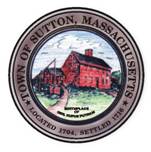       TOWN OF SUTTONBOARD OF ASSESSORS 4 UXBRIDGE ROADSUTTON, MA  01590-1702  508-865-8722THE BOARD CHANGED THE MEETING NIGHT UNTIL FURTHER NOTICEMeeting Minutes – August 31, 2020Present: Principal Assessor Joyce Sardagnola  	  Board Member RJ Nichols              Chairman Robert NunnemacherMeeting called to order at 5:00 p.m.1.         Acceptance of Minutes2.         Old & New Business3.         Decisions & Actions TakenThe Board signed nineteen (19) Motor Vehicle Abatements The Board Reviewed three (3) Real Estate ExemptionsApproved one (1) Veteran ExemptionApproved one (1) Senior ExemptionThe Board of Assessors adjourned its meeting of Monday September 14, 2020 at or about 6:00 p.m. 	       Respectfully Submitted,Linda Hicks, Secretary 